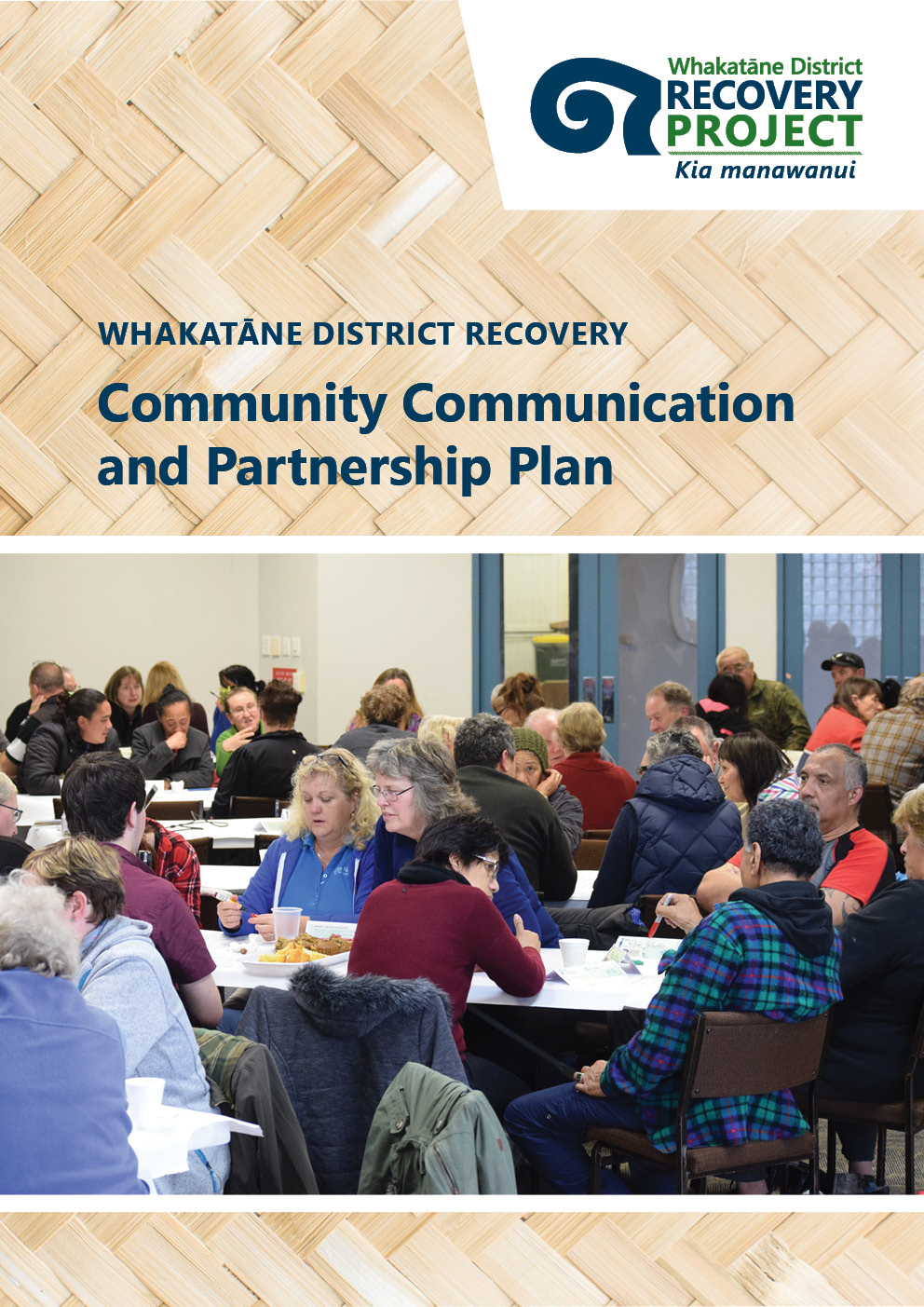 IntroductionIn early April 2017, the Whakatāne District experienced widespread damage to homes, property, businesses, farms, the natural environment and infrastructure as a result of the events generated by ex-Cyclone Debbie and ex-Cyclone Cook. The primary goal for the Whakatāne District Recovery Programme is to restore and create opportunities to enhance our community wellbeing. The recovery framework establishes five, interrelated strands of Community, Natural/Rural, Built, Economic and Partnership. Objectives and outcomes for each environment are outlined along with a range of success factors, milestones and indicative timeframes.  This Plan represents the Community Partnership strand.  It draws on the IAP2 spectrum with the emphasis in this community recovery being on involvement and collaboration.In recognition of the significance of the partnership with iwi authorities, specific Iwi engagement has been incorporated into this plan.  PrinciplesTo be able to achieve this goal, the following principles will guide the Recovery Team’s work.  Partnership and engagement is an essential component of the recovery process.  Principles for community engagement have been adopted (refer to table below) by the Recovery Team.  Based on Iwi engagement principles, they provide a sound basis for communication and engagement across the community.  Meeting in person and making face-to-face contact is a priority.  These approaches show respect and demonstrate a sense of partnership.Shaping the planTo facilitate and support the Recovery Project, this Plan has been developed with input and advice from our partners, including:Elected representatives, including Community Boards from the affected areas Bay of Plenty Regional CouncilIwi representatives and organisationsFederated Farmers and The Rural Support TrustGovernment Agencies, including MCDEM, EMBOP, Ministry for Primary Industries, Ministry of Social Development, The Bay of Plenty District Health BoardA community group representing citizens from the wider Edgecumbe area (Community Focus Group).We acknowledge the key roles Iwi play as leaders in the Whakatāne District.  The Recovery Team is aware that Iwi are unique in terms of how each Authority operates in its rohe, and the tikanga (practices and protocols) that underpin Te Ao Māori.  The Recovery Team endeavours to understand these dynamics and to incorporate these views and perceptions into engagement with Iwi.   Our aim is to establish a positive working relationship that is both collaborative and mutually beneficial.  A framework for recoveryA framework is provided in the plan to enable the coordinated effort of actions and processes that need to be, or have been, put in place to manage the recovery process so far. Five environments, or parts to recovery, are identified in the Plan:Community 	Tūhononga		Reconnecting our communitiesNatural / Rural	Whakahou		Restoring the natural and rural environmentBuilt 		Waihanga		Repairing our homes and restoring our servicesEconomic 		Whakatipu		Regenerating the economyPartnerships	Mahi Tahi		Working with the community in partnershipTo be successful, all parts must be developed together with the community always at the centre and Partnerships interwoven throughout. It should be noted that there are many linkages between each environment, and that working in partnership with the community is interwoven throughout the other strands of the Recovery Framework.  Together, they all contribute to the strategic recovery goal – to restore and create opportunities to enhance our community wellbeing. Community partnerships and Iwi partnerships therefore have a significant influence on the Recovery Project.  It is vital that these relationships are formulated and maintained in all aspects of the overall project. Objectives and outcomesEach of the five environments has objectives and outcomes, as outlined in the table below:Recovery and partnershipRecovery is a developmental and remedial process with the main objective of efficiently organising the resources available to restore communities to the point where normal social and economic activities resume.  Recovery following Cyclones Debbie and Cook will bring about a ‘new normal’ for many. It is acknowledged that recovery is complex and time consuming. Recovery is also dynamic. For this recovery to be effective, we need to identify and address the short, intermediate and long-term needs of our communities. We aim to anticipate, monitor and be flexible in our response to the changing nature of the recovery activities to ensure strong and enduring community outcomes. To do this effectively, community will be the focal point of the recovery process. It is also useful to think about the three stages to recovery as three different approaches to recovery from the 2017 flooding event. These are “fix, focus, future”.  The first short-term stage being ‘fix’ includes the immediate actions for completion to assist the community in the early days of recovery, to ensure communities can function as well as possible. ‘Focus’ is the second approach to recovery and includes the majority of measures and milestones discussed in our Recovery Programme. Approaches in this stage focus on supporting and assisting the community, businesses, farmers and the environment (built and natural) to recover in the best way possible. ‘Future’ is the final stage in the recovery process. As people are moving back into their homes, this is the stage for visioning, for making the most of any opportunities, and for the community to be at the heart of planning and decision-making about what is important for recovery in the future. It also signals the ‘exit point’ for the Recovery Team to hand-over to the community and to other agencies to continue the recovery process as part of their ‘business as usual’. The Community Partnership Plan therefore focussed initially on getting timely and relevant information to the affected communities, and on acknowledging/responding to concerns – the ‘Fix’ phase (IAP2 – Inform and Consult).  Once the lines of communication with affected communities are established, the Recovery Team has been seeking input around ‘Focus’ and ‘Future’ (IAP2 – Involve, Collaborate and Empower).StakeholdersCommunication, engagement and partnership for the recovery project falls into four broad groups:Affected people/community and residents of the Whakatāne DistrictLocal governmentPartnersGovernment and non-government organisations/agencies.Those involved in each stakeholder group are listed below.Partnering with IwiFor Iwi, it has been agreed through initial hui with various Iwi Authorities that communications and updates from the Recovery Team will be provided regularly as the project develops towards restoring wellbeing and opportunities to the affected communities within the District.  Engagement with Iwi may lead to partnership opportunities between the Recovery Team and Iwi as the Recovery Project progresses.For more detail on Iwi engagement, including existing forums, refer to the Iwi Engagement section.Communication and engagement 	This Partnership Plan draws on the IAP2 spectrum with the emphasis in this community recovery being on involvement and collaboration.To date the following have been delivered as part of the communication and engagement activity.  The table below demonstrates a vast array of activities that fit on the IAP2 spectrum from “informing” through to “empowering”.  Generally, as time moves on, the nature of communication and engagement has changed from providing information (informing) in the early stages of Recovery to involving, collaborating and empowering the community to ‘focus’ on the future.First challenges for communication and engagementAt the beginning of Recovery, the immediate challenges facing the recovery team around communication and engagement (particularly with regard to the mid-long term focus) were:many (unknown number) residents/affected persons have left the area or are billeted with no forwarding contact details infrastructure damage affecting roads, property, land and power suppliesthe affected communities are widespread and with very different (and often competing) needsrecords of dwelling occupancy/ownership are conflicting/complicatedno credible, consistent mode of media/communication covering the entire affected area on-going weather events that are contributing to uncertainty.Current challenges - involving and empowering the communityFour months on from the April floods, challenges for communication and engagement have changed.  The main challenge involves getting those affected focused on the future.  This is particularly challenging as many flood affected residents are still displaced.  Key ways of involving and empowering the affected community are outlined in the table below.Iwi EngagementThis map illustrates the boundaries of the Iwi interests within the Whakatāne District (excluding Ngāti Rangitihi who was not included at the time map was illustrated).  Each Iwi has its own tikanga, and belief systems that reflect their respective histories. In terms of the 2017 civil defence event, each Iwi faces its own challenges in terms of recovery. 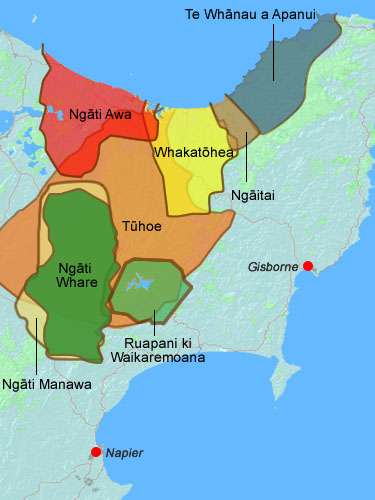 How we will work alongside MāoriThe Recovery Team will maintain communications and a positive working relationship with the identified Iwi Authorities throughout the duration of the Whakatane District Recovery Project.The Principles of Whakaute, Pononga, Kanohi ki te Kanohi, and Tikanga ā Iwi will be adhered to in all the Recovery Team’s engagements with Iwi, as much as possible Recovery projects will give consideration to engagement and partnership opportunities with Iwi to identify the potential for collaborative work progammes.Iwi will be shown respect and mana as strategic partners alongside the Recovery Team through their status as Mana Whenua authorities in the Whakatāne District.If kōiwi are found at all throughout the Recovery Project then immediate contact with the relevant Iwi Authority will be made to develop an investigative plan.A summary of Iwi engagement is outlined in the table below.  Refer Appendix I for key Iwi contacts.There are a number of forums that assist with Iwi engagement during the recovery process.  These are described below.   Appendix I:  Iwi Contacts List:Principles for recovery actionsLocally-led, regionally co-ordinated, nationally supported.Protect the health, safety and security of people, animals and property.Be responsive to the concerns of the community.Community engagement is central to recovery decisions.Recognise and enhance Iwi values and aspirations.Support and enable community wellbeing.Principles for community engagementWhakaute – Respect for each other as partners.Pononga – Truthful and genuine engagement.Kanohi ki te kanohi – Meeting in person.Tikanga ā Iwi – Iwi protocols and belief systems.Tāngata - People (individuals, families/whanau, iwi, businesses, farmers) are our priority Whakawhiti Kōrero - Responsive, sensitive, clear and open in all our communication and engagement.GOAL:  To restore and create opportunities to enhance our community wellbeing.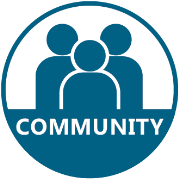 
Reconnect 
TūhonongaRECONNECTING OUR COMMUNITYCommunities that have been adversely affected by flooding are restored to what they were previously, and where possible, enhanced.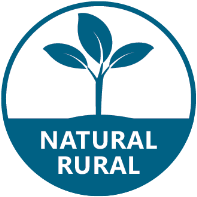 
Restore 
WhakahouRESTORING THE NATURAL AND RURAL ENVIRONMENTThe natural environment is restored and enhanced, where possible, and the primary 
sector is fully functioning.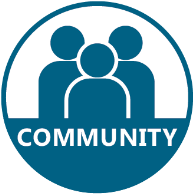 Rebuild 
WaihangaREPAIRING OUR HOMES AND RESTORING OUR COMMUNITIESHousing, infrastructure, facilities and services are repaired.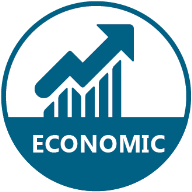 
Regenerate 
WhakatipuREGENERATING THE ECONOMYSustainable business activity is re-established, and where possible, enhanced.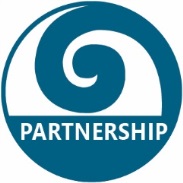 PartnershipMahi TahiWORKING IN PARTNERSHIP WITH THE COMMUNITYIdentify and prioritise opportunities that may include:ObjectiveOur desired future stateWorking in partnership (Mahi Tahi) with the communityWorking with communities to identify and prioritise opportunities.Working in partnership (Mahi Tahi) with the communityWorking with communities to identify and prioritise opportunities.Working in partnership (Mahi Tahi) with the communityWorking with communities to identify and prioritise opportunities.Working in partnership (Mahi Tahi) with the communityWorking with communities to identify and prioritise opportunities.Working in partnership (Mahi Tahi) with the communityWorking with communities to identify and prioritise opportunities.Working in partnership (Mahi Tahi) with the communityWorking with communities to identify and prioritise opportunities.OutcomesWhat success will look likePartnershipEnabling partnership approaches to projects that are aligned to the recovery phase and beyond.Giving effect to Iwi values through collaborative engagement.Recognising natural, cultural and historic heritage. PartnershipEnabling partnership approaches to projects that are aligned to the recovery phase and beyond.Giving effect to Iwi values through collaborative engagement.Recognising natural, cultural and historic heritage. PartnershipEnabling partnership approaches to projects that are aligned to the recovery phase and beyond.Giving effect to Iwi values through collaborative engagement.Recognising natural, cultural and historic heritage. PartnershipEnabling partnership approaches to projects that are aligned to the recovery phase and beyond.Giving effect to Iwi values through collaborative engagement.Recognising natural, cultural and historic heritage. PartnershipEnabling partnership approaches to projects that are aligned to the recovery phase and beyond.Giving effect to Iwi values through collaborative engagement.Recognising natural, cultural and historic heritage. PartnershipEnabling partnership approaches to projects that are aligned to the recovery phase and beyond.Giving effect to Iwi values through collaborative engagement.Recognising natural, cultural and historic heritage. ApproachHow we will get thereSuccess FactorsHow we know if we are achieving the objectiveSuccess FactorsHow we know if we are achieving the objectiveMeasuresThe things we measure to show change in success factorsMilestonesThe deliverables or targets that we will meetOwnerWho is responsibleTarget TimeframeWhen will it be done byApproachHow we will get thereAll community stakeholders understand, embrace and contribute positively to communication and engagement processes.All community stakeholders understand, embrace and contribute positively to communication and engagement processes.Regular monitoring and reporting of feedback via social media and face to face meetingsIncreasing numbers of people receiving and/or contributing to newsletters and communication opportunitiesFormal (Sit Reps, agenda items) and informal (via staff) council reporting channels. Engagement activities developed in collaboration with the communityCommunity groups included in events programmes, to promote their activities and build capacity“Who’s Home” displayed at Te Tari Āwhina and is populated by community.Sit Reps / status reports are accurate and timely.Newsletters are regular, timely with clear relevant messaging.WROWROWROWROOngoing (starting July 2017)Sept 2017OngoingMay 2017 OngoingApproachHow we will get thereRecovery project efforts are viewed as authentic, responsive and effective.Recovery project efforts are viewed as authentic, responsive and effective.Ongoing media/public feedback from community, elected members and MCDEM Responsiveness (attendance and contributions) with engagement activitiesCommunity focus group, rural and social stakeholders reportingSignage for “our homes and people need some care”A range of reactive and proactive strategies to engage affected rural individuals and families to build strong support networks are provided, including:Good yarn workshopsLocal BBQsDairy NZ discussion groupsField daysRural women gatherings. A calendar of monthly events and community development activities has been planned out to reach a wide range of the community, including school holiday care programme.Community expo’s and open days will be held to provide timely information to affected residents on a range of topics (e.g. insurance, health, Liveable Homes Project, Worksafe etc.)Community Focus Groups held regularly.WRORST, RAG, BOPDHB, EBPHOWROWRO/RCB5. WRO / Community Focus GroupMay 2017Ongoing (start May 2017)June 2017May2017July 2017 ongoingApproachHow we will get thereElected members understand community expectations when making decisions that affect residents’ future wellbeing.Elected members understand community expectations when making decisions that affect residents’ future wellbeing.Any outcomes from community engagement are clearly identified and reported.Feedback is provided to all stakeholders on progress of decision-making.Elected members are regularly updated on Recovery progress, issues, risks and community feedback.Elected members, particularly the Rangitāiki Community Board members, are actively involved in recovery projects.WROElected membersApril 2017 (ongoing)May (ongoing)ApproachHow we will get thereIwi are recognised as partners in the recovery process.Iwi are recognised as partners in the recovery process.Community partners, including Iwi, convene and collaborate on joined up wrap-around services delivery for the wellbeing of affected residents (Navigator Service).Community partners, including Iwi, collaborate and wrap-around any environmental issues that may arise from the flood.All parties continue to engage on a regular basis on community wellbeing issues and environmental issues.Stakeholder perception survey on environmental issues is developed and undertaken and demonstrates greater than 75% satisfactory involvement in environmental issues.Community Engagement Plan developed which incorporates Partnership PlanWROWROWROJuly 2017Nov 2017August 2017ApproachHow we will get thereAppropriate kaupapa for koiwi, archaeology, is utilised for flood repair works.Appropriate kaupapa for koiwi, archaeology, is utilised for flood repair works.Educational material is easily accessible to rural community about the process/protocols to follow on the discovery of potential koiwi.Clear messaging is delivered to the rural community.BOPRCMay 2017ApproachHow we will get thereThe community is empowered to plan for the future.The community is empowered to plan for the future.Community participation in vision and planning workshops.Community group develops Community Plan with WDC support.RCBTBCApproachHow we will get thereCommunity leadership is fostered, empowered and fully engaged in recovery activities.Community leadership is fostered, empowered and fully engaged in recovery activities.Community leaders are linked and participate in recovery activities.Ongoing meetings as requested.Community acknowledge or commemorate event in a way that the community deems appropriate.Ongoing use of the community leaders group.Elected members, particularly the Rangitāiki Community Board, support emerging community leaders.CommunityWROJune 2017Ongoing.RisksThe key things that could prevent us achieving this goalRiskRiskRiskMitigationMitigationMitigationRisksThe key things that could prevent us achieving this goalNegative public reaction to recovery actions.Negative public reaction to recovery actions.Negative public reaction to recovery actions.Effective and timely public communications and work closely with community leaders.Effective and timely public communications and work closely with community leaders.Effective and timely public communications and work closely with community leaders.RisksThe key things that could prevent us achieving this goalLoss of confidence in Council and other agencies.Loss of confidence in Council and other agencies.Loss of confidence in Council and other agencies.Effective and timely communications.Transparent and inclusive decision making processes are in place.Effective and timely communications.Transparent and inclusive decision making processes are in place.Effective and timely communications.Transparent and inclusive decision making processes are in place.RisksThe key things that could prevent us achieving this goalDisplaced and fatigued community is dis-engaged in recovery processes and actions.Displaced and fatigued community is dis-engaged in recovery processes and actions.Displaced and fatigued community is dis-engaged in recovery processes and actions.Community engagement is led by community leaders.Community plan is developed ‘for and by’ the community.Community engagement is led by community leaders.Community plan is developed ‘for and by’ the community.Community engagement is led by community leaders.Community plan is developed ‘for and by’ the community.RisksThe key things that could prevent us achieving this goalLack of involvement / support from key community stakeholders, including IwiLack of involvement / support from key community stakeholders, including IwiLack of involvement / support from key community stakeholders, including IwiMaintain close relationships with community groups and community leaders.Maintain close relationships with community groups and community leaders.Maintain close relationships with community groups and community leaders.RisksThe key things that could prevent us achieving this goalLack of central government support (resources and financial).Lack of central government support (resources and financial).Lack of central government support (resources and financial).Maintain good working relationships with the NRO and other central government agencies.Maintain good working relationships with the NRO and other central government agencies.Maintain good working relationships with the NRO and other central government agencies.RisksThe key things that could prevent us achieving this goalLack of Iwi involvement / partnershipsLack of Iwi involvement / partnershipsLack of Iwi involvement / partnershipsMaintain awareness of relationships with Iwi across all environments of Recovery.Maintain awareness of relationships with Iwi across all environments of Recovery.Maintain awareness of relationships with Iwi across all environments of Recovery.OpportunitiesThings that could help us better achieve this goalOpportunitiesThings that could help us better achieve this goalOpportunityOpportunityOwnerOwnerOwnerOpportunitiesThings that could help us better achieve this goalOpportunitiesThings that could help us better achieve this goalWell connected community groups, support networks and neighbourhoods are formed.Well connected community groups, support networks and neighbourhoods are formed.CommunityCommunityCommunityOpportunitiesThings that could help us better achieve this goalOpportunitiesThings that could help us better achieve this goalThrough the community plan process, the community has the opportunity to design and restore parks, public spaces and roadside berms.Through the community plan process, the community has the opportunity to design and restore parks, public spaces and roadside berms.CommunityCommunityCommunityOpportunitiesThings that could help us better achieve this goalOpportunitiesThings that could help us better achieve this goalNew community leaders and community groups are identified through the recovery process which are supported and developed.New community leaders and community groups are identified through the recovery process which are supported and developed.CommunityWROCommunityWROCommunityWROOpportunitiesThings that could help us better achieve this goalOpportunitiesThings that could help us better achieve this goalExisting community groups are further developed.Existing community groups are further developed.CommunityWROCommunityWROCommunityWROOpportunitiesThings that could help us better achieve this goalOpportunitiesThings that could help us better achieve this goalClear strategic vision for the community is formed that brings together stakeholders, government agencies, councils, NGOs, Iwi and others.Clear strategic vision for the community is formed that brings together stakeholders, government agencies, councils, NGOs, Iwi and others.Community (with WRO support)Community (with WRO support)Community (with WRO support)OpportunitiesThings that could help us better achieve this goalOpportunitiesThings that could help us better achieve this goalPrioritise Māori land utilisation projects as a result of the flood.Prioritise Māori land utilisation projects as a result of the flood.RST, RAG, MPI, MBIE, WRO, BOPRC, Te Rūnanga o Ngāti Awa, Te Tumu PaeroaRST, RAG, MPI, MBIE, WRO, BOPRC, Te Rūnanga o Ngāti Awa, Te Tumu PaeroaRST, RAG, MPI, MBIE, WRO, BOPRC, Te Rūnanga o Ngāti Awa, Te Tumu PaeroaOpportunitiesThings that could help us better achieve this goalOpportunitiesThings that could help us better achieve this goalImproved relationships with Iwi.Improved relationships with Iwi.WROIwiWROIwiWROIwiOpportunitiesThings that could help us better achieve this goalOpportunitiesThings that could help us better achieve this goalPotential for long term Papakāinga housing at Kōkōhinau Marae, following the development of temporary housingPotential for long term Papakāinga housing at Kōkōhinau Marae, following the development of temporary housingTPK / MBIEKōkōhinau MaraeTPK / MBIEKōkōhinau MaraeTPK / MBIEKōkōhinau MaraeOpportunitiesThings that could help us better achieve this goalOpportunitiesThings that could help us better achieve this goalRecognising the extent of damage to the road between Murupara and Waikaremoana (old SH38), prioritise the investigations underway to improve the road and how the road (in Te Urewera) can contribute to Tūhoe’s development aspirations.Recognising the extent of damage to the road between Murupara and Waikaremoana (old SH38), prioritise the investigations underway to improve the road and how the road (in Te Urewera) can contribute to Tūhoe’s development aspirations.Joint project between Te Uru Taumatua, WDC, NZTA and Wairoa District Council.Joint project between Te Uru Taumatua, WDC, NZTA and Wairoa District Council.Joint project between Te Uru Taumatua, WDC, NZTA and Wairoa District Council.Affected people/community and residents of the Whakatāne DistrictLocal government elected members and staffRed stickered owners/occupiersYellow stickered owners/occupiersWhite stickered owners/occupiersFarmers/employeesLifestylersBusiness owners/operators/employeesSchoolsEdgecumbe Community Focus Group Clubs and organisations Residents in the wider Whakatane DistrictLocal media (Whakatāne Beacon, Radio 1XX, Sun FM, Tumeke FM)Elected members: Whakatāne District Council, Rangitāiki Community Board, Tāneatua Community Board, Bay of Plenty Regional CouncilRecovery Team Executive staff Whakatāne District Council and Bay of Plenty Regional CouncilOperational and support staff: Roading, Building Control, Consents team, Customer Service staff; Bay of Plenty Regional Council Rivers and Drainage team, Technical Services teamLiveable Homes Project TeamPartnersGovernment and non-government organisations/agenciesNgāti AwaNgāti ManawaNgāti Rangitihi Ngāti WhareTūhoe – Te Uru TaumatuaCommunity Focus GroupIwi Chairs ForumBay of Plenty Regional CouncilEmergency Management Bay of PlentyPou WhakaaroEastern Bay Chamber of Commerce Rural Support TrustMinisters Anne Tolley, Nathan Guy, Te Ururoa FlavellNational Recovery OfficeMinistry of Social DevelopmentMinistry for Business, Innovation and EmploymentMinistry for Primary IndustriesDepartment of Internal AffairsEarthquake CommissionMinistry of Civil Defence and Emergency ManagementBay of Plenty District Health Board  Ngāti Awa Social and Health ServicesTe Rūnanga o Ngāti AwaNZ Red CrossFederated FarmersInsurance Council of New ZealandInsurance providersWhakatāne Citizens Advice BureauCommunity LawCommunity funders: Eastern Bay Energy Trust, BayTrust, Lion Foundation, J N Williams Trust, Rotary Whakatāne West, Southern TrustWhakamōhio/Inform Providing clear, balanced and objective informationSignage at the entrance to affected communitiesEstablishment of Te Tari Āwhina – Community Hub at Edgecumbe Library and Community Information Hubs at Whakatāne and Murupara Libraries and Kawerau i-SITERecovery Newsletter – bi-weekly, two page newsletters published in the Whakatāne Beacon and distributed in mail-chimp format to over 800 email addresses per edition. Twenty-five newsletters produced to dateNewsletter content communicated through Social Media platforms, specific Recovery Facebook Page and associated high membership community Facebook accounts eg, Kia Kaha EdgecumbeDaily radio messaging on local radio stations, including Iwi stations and utilising Te Reo Rural Recovery Newsletter – specialised messaging for rural community. Production schedule determined by time-sensitive contentSafety messaging directly to school children/parentsMedia releases in response to key milestones/activitiesCommunity Expo providing information to affected residents, attended by 17 agenciesInsurance Open DayDisplay advertisements of various funds – eg MPI, MBIERural barbecues, morning teas Cultural support accessed for Recovery events and service launchesStrategic Advisor Māori CD-event debrief with Rūnanga Chief ExecutivesStrategic Advisor Māori weekly Recovery Update briefings with Rūnanga Chief ExecutivesStrategic Advisor Māori support for WDC Roading Manager to engage re: key programme planning, implementation, progress.Whakawhirinaki/ConsultObtaining feedback as input to decision-makingRegular meetings with Edgecumbe Community Focus Group (ECFG)ECFG feedback into review of Recovery Communications Plan re: frequency of messaging.Stakeholder feedback into Draft Recovery Action Programme, including Iwi Partnership.Wawata/Involve Working directly with people and ensuring that their aspirations are understood and reflected in outcomes Working with businesses and the rural sector. Community events (calendar of events) coordinated through events coordinator.Involvement and engagement across agencies, iwi and community through numerous forums.Community representation on stop bank repair planning group. Mahi Tahi/CollaboratePartnering in every aspect of the decision-making including the development or ideas and optionsWorking in partnership with the BOPRC and the community.Partners meetings with government and non-government agencies in relation to welfare.Working in partnership with MBIE to provide temporary accommodation.Acknowledging Iwi have plans in relation to recovery and supporting projects if, and when, appropriate. Facilitate community recovery projects e.g. Liveable Homes.Whakamana/Empower  Putting the decision-making in the hands of the community and implementing what they decideOrganising and supporting a community planning workshop for Edgecumbe residents to initiate the beginnings of a community led recovery plan.  The goal of the community plan is to get residents involved in the process, while the challenge is to focus attention on long-term planning for the community when many individual’s long-term circumstances may be unclear. Support community initiatives for recovery e.g. supporting temporary housing at Kōkōhinau marae.Joint project between Te Uru Taumatua, WDC, NZTA and Wairoa District Council to develop SH 38.Community Law training and support.Navigator service and RST facilitators.Community InterestIAP2 Engagement SpectrumDescriptionBusinessesWawata/Involve Supporting wellness and wellbeing of business owners and employees through the facilitation of workshops and networking opportunities.RuralWawata/Involve Supporting wellness, wellbeing and resilience in rural individuals and families and rural workers through the facilitation of workshops, social events and training opportunities.Events CoordinationWROWawata/Involve 16 events and activities have been planned for the Edgecumbe community aiming to address their needs by bringing emotional relief and support as the community continue their recovery efforts within the township.The events and activities will not only enliven the flood affected community, but it will enhance community connections and build community resilience.The underlying principles of the work proposed for the next seven months is for the community to recover from the shock and the loss following the stop bank breach are as follows:The existing activities return to normalSchool Holiday programme that ensure parents do not have to take more leave to look after childrenActivities/Events that focus on the various age groups of the communitySupport the community to take ownership of events for the future. (hopefully they can become annual events after the 7-month period ends)People have an opportunity to relax and enjoy themselves as part of the psychosocial recovery from such a devastating eventE.D.I.TEdgecumbe communityWhakamana/Empower  The group known as E.D.I.T. from the Edgecumbe community, have been thinking of different ways to help 'improve' and 'revitalize' Edgecumbe.  In consultation with the Edgecumbe community, they will be leading and facilitating a mural design project and rebuild fences along the Rangitaiki. The Mural Project encompasses painting multiple murals and incorporate the Edgecumbe youth community with the aid of famous artists. The other project that they have planned is a fencing project. The 2 projects that have been planned for the Edgecumbe community by E.D.I.T are aiming to address their needs by bringing emotional relief and support as the community continue their recovery efforts within the township. It also provides an opportunity to look forward to the future.Community Focus Group(initially supported by WRO)Whakamana/Empower  The Edgecumbe Community Plan is being initially facilitated by the Whakatāne District Recovery Team but the plan will ultimately be owned and developed by the Edgecumbe Community.The plan is a step towards thinking about the future and how people would like to see their Edgecumbe community. A facilitator and community enthusiast, Peter Kenyon, specialises in community development and has worked with over 2000 communities in 59 countries, including Australia, New Zealand, South Africa and Canada will help the Edgecumbe community to facilitate fresh and creative ways that stimulate community and local economic renewal.   Peter will spend time in the community, meeting with a range of stakeholders, along with leading a public meeting to ensure he has the wider community’s views captured.The Community Workshop, facilitated by Peter, will aim to enrich the Edgecumbe community by addressing their needs to look forward to the future and support ideas and projects for their community as they continue their recovery efforts within the township. Iwi InterestLevel of EngagementStatistical Information and quick factsNgāti AwaEngagement with Ngāti Awa Rūnanga CEO to debrief on the Civil Defence Response activities and to introduce the Recovery Project.Hui with Rūnanga CEO being held frequently to maintain communications and provide updatesWeekly Recovery updates provided and cultural support accessed for Recovery events and service launchesDescendants of Mataatua Waka16,179 people affiliate as being of Ngāti Awa descent 43.1% of Ngāti Awa members live in the Bay of Plenty regionNgāti ManawaEngagement with Ngāti Manawa Rūnanga’s General Manager to debrief on the Civil Defence Response, and obtain local intelligence and information pertaining to affected properties. The main issues within Ngāti Manawa rohe were impacted farming businesses, and damage to roads resulting in temporary closureWeekly Recovery updates provided.Descendants of Mataatua Waka2,256 people affiliate as being of Ngāti Manawa descent49.3% of Ngāti Manawa members live in the Bay of Plenty regionNgāti RangitihiEngagement held with Ngāti Rangitihi Manager and Trust Board Member to update on the Recovery Project and debrief on the Civil Defence Response operation.In the early stages of the Recovery Project, Involved Engagement occurred with Ngāti Rangitihi through the housing classification initiative in Edgecumbe. Key information and planning was shared to identify Ngāti Rangitihi descendants affected by the flooding in Edgecumbe and how the Iwi could support them financially to recoverWeekly Recovery updates providedDescendants of Te Arawa Waka2,298 people affiliate as being of Ngāti Rangitihi descent46.3% of Ngāti Rangitihi members live in the Bay of Plenty regionNgāti WhareEngagement with the General Manager to debrief on the Civil Defence Response project and to update on the Recovery Project Significant intelligence received from Ngāti Whare regarding affected properties, farming businesses, and roads within their rohe.The Recovery Team has engaged directly with these affected interests to identify Recovery support needs.Roading is the main area of concern for this area of the District with State Highway 38 being severely damaged from the cyclone. The Recovery Team and the Roading Team are engaging with Ngāti Whare fortnightly to discuss updates and related issues on State Highway 38 remedial work. These hui continued until regulated public access to the Highway commenced in mid-June, and will then become monthly until full roading access is achieved.Weekly Recovery updates provided.Descendants of Mataatua Waka1,254 people affiliate as being of Ngāti Whare descent52.3% of Ngāti Whare members live in the Bay of Plenty regionKey Stakeholder InterestHow Stakeholders can impact Iwi Engagement for the Recovery ProjectRangitāiki River ForumFormed in May 2012 the Rangitāiki River Forum was established by law to protect and enhance the Mauri (giving life) of the Rangitāiki River and its tributariesMain purpose of the Forum is the protection and enhancement of the environment, cultural, and spiritual health and wellbeing of the Rangitāiki River and its resources for the benefit of present and future generationsThe forum is a co-governance partnership made up of representatives from Ngāti Whare, Ngāti Manawa, Ngāti Awa, Tūwharetoa (BOP), as well as councillors from BOPRC and WDCThe Recovery Team has delivered a presentation to the Forum outlining the projects key objectives and how we can partner together to achieve these outcomesThe Civil Defence event impacted on the health and wellbeing of the Rangitāiki River and how it can sustain whānau for the future. This is significant for the Forum and for Iwi in general when it comes to their relationships with awa as kaitiaki (guardians)Komiti Māori – Bay of Plenty Regional CouncilPrimary function is to set the operational direction for Council’s legislative obligations to Māori and to monitor how these obligations are implementedReport and presentation from the Whakatāne District Recovery Project to Komiti Māori has been delivered to update on the current Civil Defence Recovery situation and how the Recovery Team plans to achieve the designated outcomesThe Recovery Project has a key focus on restoration of the natural environment which aligns directly to BOPRC’s Environmental Protection community outcome, this alignment underlies how Komiti Māori and the Recovery Project can potentially work together at a strategic levelTe Puni Kōkiri – Ministry of Māori DevelopmentCentral government agency with a Vision of “Iwi, Hapū, and Whānau Māori succeeding as Māori”Under Te Puni Kōkiri’s (TPK) “Whanaungatanga” outcome area - Crown and Iwi experiencing genuine engagement and productive, enduring relationships; there is a direct alignment with TPK’s engagement with Iwi and how the Recovery Project seeks to do so also under the “Pononga” principle of engagementTPK had direct involvement during the Civil Defence Response phase in the Emergency Operating Centre through the welfare work stream utilising Iwi engagement intelligenceTe Puni Kōkiri have established relationships and investments with Iwi in the Whakatāne District and this can be an opportunity for the Recovery Project to align with these activities to achieve designated outcomes through Iwi engagement planning and strategiesIwi Chairs Forum – Whakatāne District CouncilForum established through Whakatāne District Council to enable strategic issues of mutual interest between Council and Iwi to be discussed, and to realise opportunities for integration and coordinationIwi Chairs Forum membership involves the Chairs and the CEOs of each Iwi interest within the Whakatāne District and the Forum requires direct discussions and dialogue with Whakatāne District Council leadership including the Mayor and the Chief Executive OfficerThe Whakatāne District Recovery Project has presented to the Forum and provided an update on the current status of the identified outcomes and how the Project Team seeks to achieve these goals in partnership with IwiMinistry of Civil DefenceRegular contact has been made with the Civil Defence Māori Engagement Liaison who facilitated the debrief activities with Māori communities post-Response phase on behalf of the Ministry of Civil DefenceThe intelligence gathered by the Māori Liaison will assist the Recovery Team with targeting Maori communities and organisations that sit ‘outside’ Iwi operations and activitiesRecovery Team has supported the Civil Defence Māori Liaison with intelligence and information relating to Iwi Authority involvement in both the Civil Defence Response and Recovery programmesRegular and ongoing engagement between Recovery Team and Civil Defence personnel to be maintained throughoutNgāti Awa affiliated organisationsNgāti Awa Social & Health Services (NASH) and Ngāti Awa Volunteer Army (NAVA) have both been prominent contributors and support organisations throughout the Civil Defence Response and Recovery projectsNAVA was established and implemented during the Response phase operations focussing on efforts in Edgecumbe and other surrounding areas affected by the floodsNAVA’s specific activities included providing cultural and spiritual support to affected property owners and tenants in Edgecumbe, cleaning up properties and households in Edgecumbe, and strategic input into activities and intelligence within the Civil Defence Emergency Operating Centre (EOC). They continue to work in partnership with the Recovery team to rebuild Edgecumbe through the “Liveable Homes” project and other related activitiesNASH was crucial in providing Health and Social services support during the Civil Defence Response phase and beyond, particularly in the Civil Defence Welfare Centres with Edgecumbe residentsMāori Investments LimitedMāori Investments Limited is a company located in Kawerau that owns significant land interests and look after their shareholders’ investments predominantly through Forestry operationsEngagement was held with Māori Investments Limited to facilitate the sharing of information pertaining to shareholders who were directly affected by the flooding in Edgecumbe The Recovery Team shared strategic information to ensure Māori Investments Limited had the necessary information relating to these properties to facilitate investments assisting with required remedial workIwi InterestKey ContactNgāti AwaLeonie Simpson – CEO (Te Rūnanga o Ngāti Awa)Leonie@ngatiawa.iwi.nz021 242 3759www.ngatiawa.iwi.nz Ngāti ManawaMaramena Vercoe – General Manager (Te Rūnanga o Ngāti Manawa)maramena.vercoe@tronm.co.nz027 227 2582www.ngatimanawa.org Ngāti Rangitihi Alana Hunter – Manager (Te Mana o Ngāti Rangitihi Trust)administrator@ngatirangitihi.iwi.nz027 557 4453www.ngatirangitihi.iwi.nz Ngāti WhareTe Waiti Rangiwai – General Manager (Te Rūnanga o Ngāti Whare)te_waiti@ngatiwhare.iwi.nz021 245 7991www.ngatiwhare.iwi.nz Tūhoe – Te Uru TaumatuaKirsti Luke – CEO (Te Uru Taumatua)kirsti@ngaituhoe.iwi.nz(07) 312 9659www.ngaituhoe.iwi.nz 